Préambule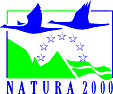 La pratique sportive individuelle n’est pas soumise à évaluation des incidences et reste autorisée dans les sites Natura 2000. Toutefois, les pratiquants doivent suivre les préconisations du document d’objectifs, être conscients de la fragilité de ces sites naturels et respecter les espèces rares ou fragiles et leurs habitats. Dans certains cas, il est nécessaire de réaliser une évaluation d’incidences Natura 2000.Pourquoi ?Pour répondre à l’arrêté préfectoral DDT/SEEF n°2013-212 du 15/04/2013 qui prévoit que les « travaux et aménagements sur des parois rocheuses ou des cavités souterraines » sont soumis à évaluation des incidences Natura 2000. Ces évaluations concernent  les équipements non réversibles (broches, goujons, relais, câble, filets, échelles…).Les équipements spécifiques indispensables à la progression et à la sécurité du grimpeur ou du spéléologue n’entrent pas dans le champ d’application visé, dès lors qu’ils sont temporaires et réversibles.Par qui ?Pour répondre à l’Arrêté préfectoral DDT/SEEF n°2013-212 du 15/04/2013 qui prévoit que les « travaux et aménagements sur des parois rocheuses ou des cavités souterraines » sont soumis à évaluation des incidences Natura 2000.Ces évaluations concernent les équipements spécifiques indispensables à la progression et à la sécurité du grimpeur ou du spéléologue du moment qu’ils ne sont pas temporaires et réversibles. Plus que les équipements en eux-mêmes, c’est la pose de ceux-ci et la pratique de l’activité sportive découlant de ces aménagements sur les parois ou les cavités qui est susceptible d’être impactante."A quoi ça sert ?Ce formulaire permet de répondre à la question préalable suivante : mon projet est-il susceptible d’avoir une incidence sur un site Natura 2000 ? Le formulaire permet donc, par une analyse succincte du projet et des enjeux, d’exclure toute incidence sur un site Natura 2000. Cette étude qui permet de mesurer les effets du projet d’aménagement sur les habitats et les espèces communautaires du site, doit appliquer les principes de précaution : EVITER (renoncer à une pratique sur un secteur protégé), REDUIRE (limiter l’importance, la période ou le secteur), Pour qui ?Ce formulaire permettra à la DDT service instructeur de fournir l’autorisation requise ou, dans le cas contraire, de demander de plus amples précisions.Coordonnées du porteur de projet :Nom (personne morale ou physique) : ………………………………………………………………..Nom du projet : …………………………………………………………………………………………………… Commune (dpt) : …………………………………………………………………………………………………Adresse : ……………………………………………………….……………………………………………………….              ……………………………….……………………….……………………………………………………….Téléphone : ……………………………………………………. Fax : ……………………………………………Email : …………………………………………………………….………………………………………………………1	Le projet d’équipementPossibilité de joindre si nécessaire une description détaillée du projet, ou intervention sur papier libre en complément à ce formulaire.Nature du projetPréciser le type d’aménagement envisagé (exemple :extension d’une via ferrata, installation de filet de sécurité en falaise, équipement via ferrata, etc.). ……………………………………………………………………………………………………………………………………………………………………………………………………………………………………………………………………………………………………………………………………………………………………………………………………………………………………………………………………………………………………………………………………………………………………………………………………………………………………………………………………………………………………………………………………………………………Localisation et cartographie Nom de la commune : …………………………………………………………………………………… N° Département : …….Lieu-dit : ……………………………………………………………………………………………………………………………………………….Coordonnées GPS : ……………………………………….………………………………………………………………………………………Le projet est situé :Joindre dans tous les cas une carte de localisation précise du projet (emprises temporaires et définitives, chantier, accès) sur une photocopie de carte IGN au 1/25 000e et un plan descriptif du projet (plan cadastral, etc.).Donnée disponible sur : http://www.geoportail.gouv.fr/accueilL’équipementImpacts et modifications sur le milieu naturelParking et accès au site Communication envisagéeEntretien / fonctionnement / rejetPréciser si le projet générera des interventions ou rejets sur le milieu durant la phase de pratique et d’entretien (exemple : purge, débroussaillage mécanique, pistes, zones de chantier...). Si oui, les décrire succinctement (fréquence, ampleur, etc.).…………………………………………………………………………………………………………………………………………………………………………………………………………………………………………………………………………………………………………………………………………………………………………………………………………………………………………………………………………………………………………………………………………………………………………………………………………2          État des lieux écologique de la zone d’influencePour vous orienter dans vos démarches et obtenir les informations suivantes, vous pouvez contacter l ‘animateur du site Natura 2000 dans lequel se trouve votre projet d’équipement.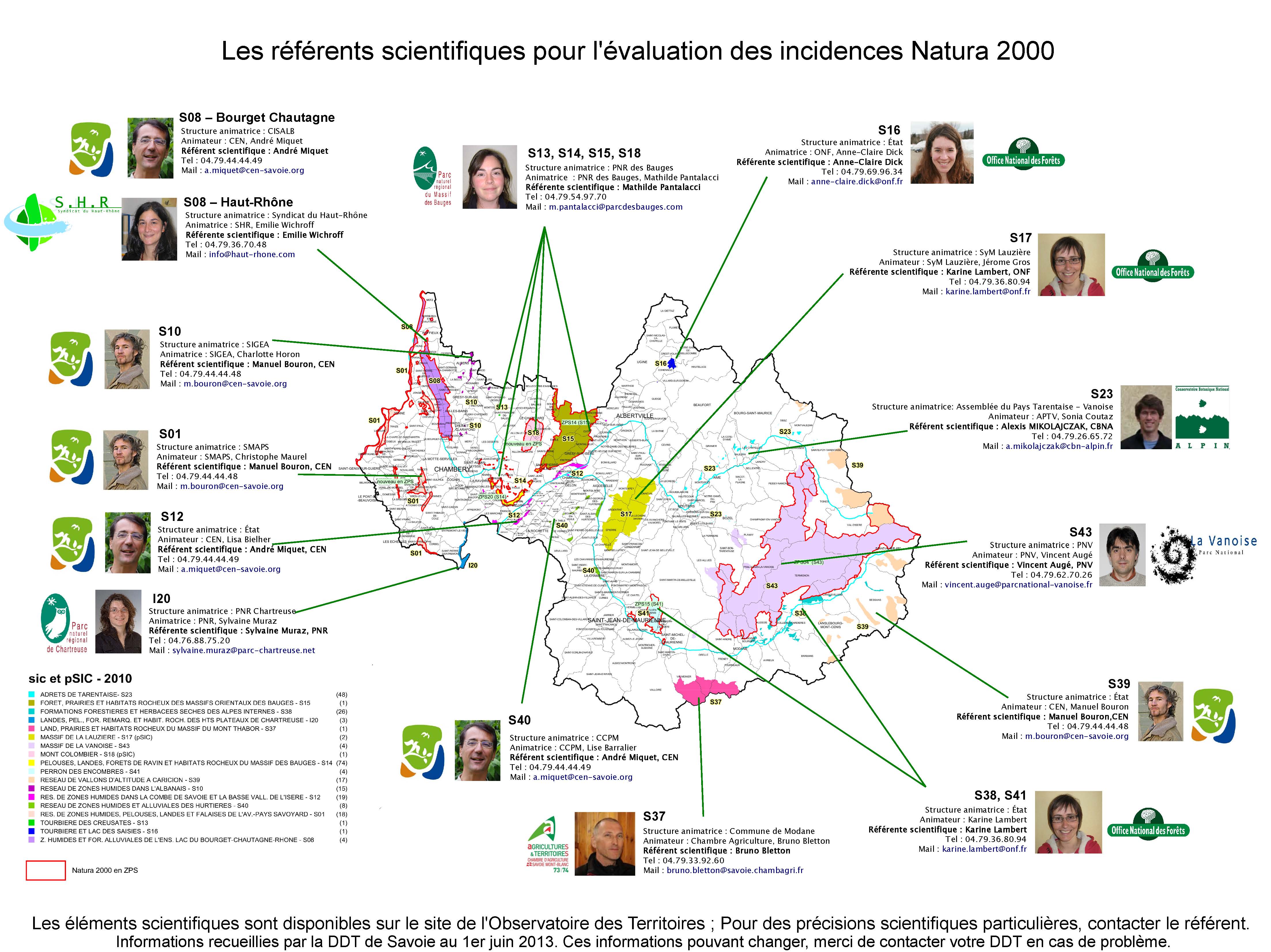 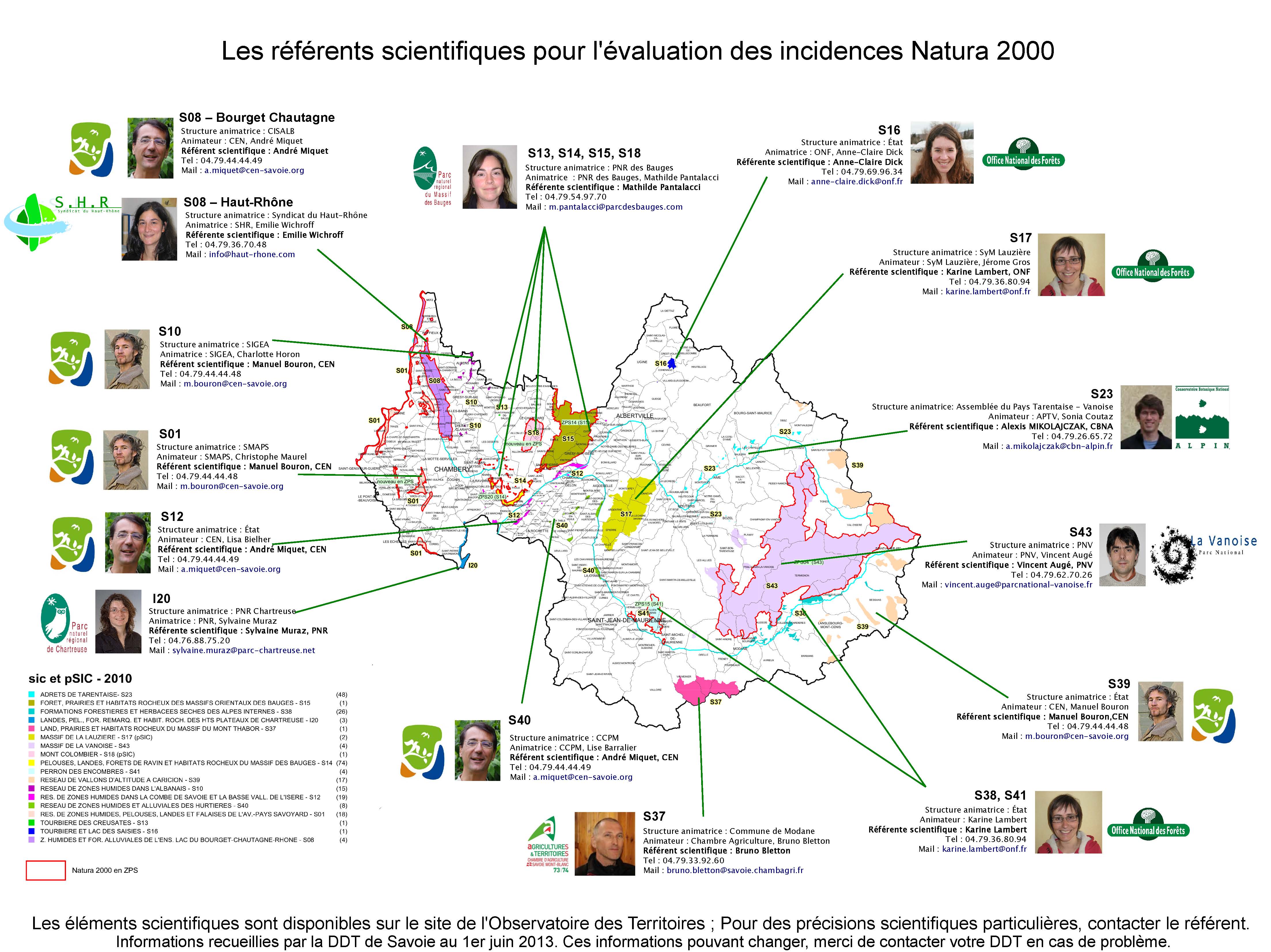 NATURE DE L’ESPACE NATUREL ET USAGESDonnées disponibles sur : http://www.geoportail.gouv.frCommentaires :………………………………………………………………………………………………………………………………………………………………………………………………………………………………………………………………………………………………………………………………………………………………………………………………………………………………………………………………………..… ………………………………………………………………………………………………………………………………………………………………………………………………………………………………………………………………………………………………………………………………..…………………………………………………………………………………………………………………………………………………………………………………………………………………………………………………………………………………………………………………………………..…………………………………………………………………………………………………………………………………………………………………………………………………………………………………………………………………………………………………………………………………..… MILIEUX NATURELS ET ESPECES :Renseigner les tableaux ci-dessous, en fonction de vos connaissances, et joindre une cartographie de localisation approximative des milieux et espèces et la localisation du projet.Afin de faciliter l’instruction du dossier, il est fortement recommandé de fournir quelques photos du site (sous format numérique de préférence). Préciser ici la légende de ces photos et reporter leur numéro sur la carte de localisation. Photo 1 :  ….……………………………………………………………………………………………………………………………Photo 2 :  ….……………………………………………………………………………………………………………………………Photo 3 :  ….……………………………………………………………………………………………………………………………Photo 4 :  ….……………………………………………………………………………………………………………………………Photo 5 :  ….……………………………………………………………………………………………………………………………Photo 6 :  ….……………………………………………………………………………………………………………………………Compléter ce tableau grâce aux données recueillies auprès de l’animateur du site Natura 2000.Incidences du projetEn concertation avec l’opérateur Natura 2000, remplissez sommairement les points ci-dessous.Destruction ou détérioration d’habitat (= milieu naturel) ou habitat d’espèce (type d’habitat et surface) : ………………………………………………………………………………………………………………………………………………………………………………………………………………………………………………………………………………………...........………………………………………………………………………………………………………………………………………………………………………………………………………………………………………………………………………………………...........…………………………………………………………………………………………………………………………………………………………………………………………………………………………………………………………………………………………………..…………………………………………………………………………………………………………………………………………………………………………………………………………………………………………………………………………………………………..………………………………………………………………………………………………………………………………………………..Destruction ou perturbation d’espèces (lesquelles et nombre d’individus) :………………………………………………………………………………………………………………………………………………………………………………………………………………………………………………………………………………..................…………………………………………………………………………………………………………………………………………………………………………………………………………………………………………………………………………………………………..…………………………………………………………………………………………………………………………………………………………………………………………………………………………………………………………………………………………………..…………………………………………………………………………………………………………………………………………………………………………………………………………………………………………………………………………………………………..…………………………………………………………………………………………………………………………………………………Perturbations possibles des espèces dans leurs fonctions vitales (reproduction, repos, alimentation…):…………………………………………………………………………………………………………………………………………………………………………………………………………………………………………………………………………………………………..…………………………………………………………………………………………………………………………………………………………………………………………………………………………………………………………………………………………………..…………………………………………………………………………………………………………………………………………………………………………………………………………………………………………………………………………………………………..…………………………………………………………………………………………………………………………………………………………………………………………………………………………………………………………………………………………………..…………………………………………………………………………………………………………………………………………………Mesures de réductions envisagées dans le cas de perturbations sur le milieu, la faune ou la flore. (vous pouvez vous référer à la fiche jointe « Recommandations »)…………………………………………………………………………………………………………………………………………………………………………………………………………………………………………………………………………………………………..…………………………………………………………………………………………………………………………………………………………………………………………………………………………………………………………………………………………………..…………………………………………………………………………………………………………………………………………………………………………………………………………………………………………………………………………………………………..…………………………………………………………………………………………………………………………………………………………………………………………………………………………………………………………………………………………………..…………………………………………………………………………………………………………………………………………………ConclusionSelon vous, le projet est-il susceptible d’avoir une incidence ?A titre d’information, le projet est susceptible d’avoir une incidence lorsque :- Une surface relativement importante ou un milieu d’intérêt communautaire ou un habitat d’espèce est détruit ou dégradé à l’échelle du site Natura 2000- Une espèce d’intérêt communautaire est détruite ou perturbée dans la réalisation de son cycle vital……………………………………………………………………………………………………………………………………………………………………………………………………………………………………………………………………………………………………………………………………………………………………………………………………………………………………………………………………………………………………………………………………………………………………………………………………………………………………………………………………………………………………………………………………………………………Ce formulaire doit être remis au service instructeur qui jugera l’impact environnemental de votre projet. Une réponse vous sera donnée dans un délai d’un mois maximum.A (lieu) :            	                              Signature :				Le (date) :Ou trouver l’information sur Natura 2000 ?Sur le site internet de la DDT de la Savoie : http://www.observatoire.savoie.equipement-agriculture.gouv.fr/Atlas/n2000.phpVous trouverez des informations sur : - L’évaluation des incidences Natura 2000- La gestion des sites- Les contacts des référents scientifiques et animateurs des sitesLe formulaire est à adresser au service instructeur :DDT service environnement1 rue des Cévennes73 000 ChambéryCe formulaire a été établi en concertation avec l’ensemble des acteurs participant à la démarche « Activités verticales et biodiversité ».Préserver la biodiversité en via ferrata – via cordatta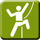 Principes générauxRemportez vos déchets,Évitez les feux, l’environnement des falaises est souvent sec et favorable au départ de feuÀ l’aube et au crépuscule, soyez discret, c’est à ce moment-là que la faune est la plus active et la plus sensible (chasse, nourrissage…) ;Des restrictions ou interdictions locales ou saisonnières peuvent exister, les respecter facilite les processus de concertation mis en place ;Restez à distance de la faune sauvage pour ne pas la déranger ; Respectez les propriétaires, autres usagers du milieu naturel ; chasseurs, riverains… et les aménagements (clôtures, cultures, prises d’eau, signalétique…) ;Pour vos besoins naturels, écartez-vous des zones humides, des grottes et pieds de voies. Anticipez avant de venir;Privilégiez le bivouac au camping, vous limitez votre impact et veillez à ne laisser aucune trace.Pour des travaux d’équipement éco-responsablesAvant toute opération d’équipement ou travaux d’entretien, s’informer : du contexte foncier et demander l’autorisation du/des propriétaires des autres usages sportifs, loisirs ou économiques des sensibilités écologiques du site auprès des gestionnaires d’espaces naturelsPréserver la faune sauvageÉquipez hors des périodes sensibles pour la faune sauvage (mars à juin), elle ne sera pas dérangée et pourra choisir une falaise de nidification en toute quiétude.Permettre la résilience écologiqueNe modifiez le rocher qu’en cas de purge pour assurer la sécurité des grimpeurs et signalez sur le site les travaux de purge ; Nettoyez (terre, végétation) seulement les prises utiles à la progression du grimpeur ou la végétation qui menace la sécurité de celui-ci, (rien ne sert de décaper toute la falaise) ;Si vous avez peur de tout enlever, vous pouvez consolider le rocher avec une résine. Faites le collage proprement : essuyez les bavures, lissez, recouvrir avant séchage avec de la poussière ;Conservez des micro-habitats sur la falaise : Conserver des écailles en place qui pourraient abriter des chauves-souris ;Conserver des zones herbeuses, des bandes végétalisées, qui permettront la régénération de la flore ;Dévier les itinéraires des micros pelouses pour éviter le piétinement.Intégrer les accès au siteDévier le sentier d’accès des pelouses de hauts de falaises sensibles au piétinement ;Canaliser les accès sur un seul sentier évident pour diminuer les phénomènes d’érosion, de piétinement… ;Tracer le sentier avec un réseau lâche plutôt qu’étroit, vous limiterez les morcellements d’habitats et l’érosion due à la création de sentiers sauvages coupant les épingles. Ces recommandations sont générales et ne peuvent éviter à elles seules les impacts sur l’environnement.CRITERESCOCHERPRECISIONSOBJECTIF DE L’EQUIPEMENTVia d’accès à un siteL’impact sera nécessairement plus important pour l’équipement d’une via ferrata du fait des travaux et de la fréquentation qu’elle va générer.OBJECTIF DE L’EQUIPEMENTVia ferrataL’impact sera nécessairement plus important pour l’équipement d’une via ferrata du fait des travaux et de la fréquentation qu’elle va générer.OBJECTIF DE L’EQUIPEMENTVia cordataL’impact sera nécessairement plus important pour l’équipement d’une via ferrata du fait des travaux et de la fréquentation qu’elle va générer.□ A l’intèrieur ou à proximité du site : □ Distance du site si hors Natura 2000N° de site(s): ………………………………… (FR82----).………………………………………………..mN° de site(s) : ….………………….………… (FR82----) ……………………………………………..….mCRITERESCOCHEREXPLICATIONSCOTATIONSNIVEAUInitiation découverte (F, PD)Plus le niveau de difficulté sera faible, plus la falaise sera accessible au grand public et sera un support pour les professionnels et clubs. Ces falaises ont généralement une biodiversité plus importante du fait de leur profil. Plus le niveau technique augmente, plus la vie en falaise s’amenuise du fait d’une accessibilité délicate et de la verticalité.COTATIONSNIVEAUPerfectionnement (AD, D)Plus le niveau de difficulté sera faible, plus la falaise sera accessible au grand public et sera un support pour les professionnels et clubs. Ces falaises ont généralement une biodiversité plus importante du fait de leur profil. Plus le niveau technique augmente, plus la vie en falaise s’amenuise du fait d’une accessibilité délicate et de la verticalité.COTATIONSNIVEAUExpert (TD, ED)Plus le niveau de difficulté sera faible, plus la falaise sera accessible au grand public et sera un support pour les professionnels et clubs. Ces falaises ont généralement une biodiversité plus importante du fait de leur profil. Plus le niveau technique augmente, plus la vie en falaise s’amenuise du fait d’une accessibilité délicate et de la verticalité.LONGEUR CABLEEIndiquer la longueur : …………………. mètresIndiquer la longueur : …………………. mètresPlus la longueur câblée est importante plus le volume de travaux et l'impact de l’équipement seront importants. La longueur câblée indique également l’importance du linéaire qui sera parcouru.PERIODE DE PRATIQUEPrintempsDe la fin de l’hiver au début de l’été, faune et flore sont très sensibles et particulièrement l’avifaune rupestre. Équiper en dehors de ces périodes de sensibilité participe à la conservation des espèces rupestres.PERIODE DE PRATIQUEÉté De la fin de l’hiver au début de l’été, faune et flore sont très sensibles et particulièrement l’avifaune rupestre. Équiper en dehors de ces périodes de sensibilité participe à la conservation des espèces rupestres.PERIODE DE PRATIQUEAutomneDe la fin de l’hiver au début de l’été, faune et flore sont très sensibles et particulièrement l’avifaune rupestre. Équiper en dehors de ces périodes de sensibilité participe à la conservation des espèces rupestres.PERIODE DE PRATIQUEHiverDe la fin de l’hiver au début de l’été, faune et flore sont très sensibles et particulièrement l’avifaune rupestre. Équiper en dehors de ces périodes de sensibilité participe à la conservation des espèces rupestres.CRITERESCOCHEREXPLICATIONSTRAVAUX A MENER SUR LE SITEDéboisement des pieds de voies et bûcheronnageL'idéal pour un projet d'équipement est d'apporter le moins de modification à la falaise. Cela garantit la résilience des écosystèmes et donc la possibilité à la faune et à la flore de recoloniser la falaise. De nombreuses espèces végétales menacées appartiennent aux rochers et falaises.TRAVAUX A MENER SUR LE SITEPurges d’écailles et d’intersticesL'idéal pour un projet d'équipement est d'apporter le moins de modification à la falaise. Cela garantit la résilience des écosystèmes et donc la possibilité à la faune et à la flore de recoloniser la falaise. De nombreuses espèces végétales menacées appartiennent aux rochers et falaises.TRAVAUX A MENER SUR LE SITENettoyage de vires herbeusesL'idéal pour un projet d'équipement est d'apporter le moins de modification à la falaise. Cela garantit la résilience des écosystèmes et donc la possibilité à la faune et à la flore de recoloniser la falaise. De nombreuses espèces végétales menacées appartiennent aux rochers et falaises.TRAVAUX A MENER SUR LE SITETerrassement du pied des voiesL'idéal pour un projet d'équipement est d'apporter le moins de modification à la falaise. Cela garantit la résilience des écosystèmes et donc la possibilité à la faune et à la flore de recoloniser la falaise. De nombreuses espèces végétales menacées appartiennent aux rochers et falaises.TRAVAUX A MENER SUR LE SITEDébroussaillage de l’itinéraireL'idéal pour un projet d'équipement est d'apporter le moins de modification à la falaise. Cela garantit la résilience des écosystèmes et donc la possibilité à la faune et à la flore de recoloniser la falaise. De nombreuses espèces végétales menacées appartiennent aux rochers et falaises.PERIODE D’EQUIPEMENTPériode sensible (février à juillet)L'équipement et la pratique auront plus d'impacts durant les périodes sensibles pour la faune (reproduction, nidification, élevage des jeunes) et la flore.PERIODE D’EQUIPEMENTPériode précise si connue : du ….……./……..…/……..… au ……..…/…..……/…..……Période précise si connue : du ….……./……..…/……..… au ……..…/…..……/…..……Période précise si connue : du ….……./……..…/……..… au ……..…/…..……/…..……CRITERESCOCHERPRECISIONSSENTIER D’ACCESCréation de sentier d’accèsLongueur : ……………………………mSENTIER D’ACCESCréation d’un balisageType : ……………………………………………………………………………………….SENTIER D’ACCESSentier existantTemps d’accès au site : ……………………………………………………………PARKINGCréation de parkingNombre de place: ………………………………………………….PARKINGParking existantNombre de place: ……………………………………………………………………CRITERESCOCHERPRECISIONSCOMMUNICATION Site internet (blog…)Plus de supports seront utilisés, plus la fréquentation sera importante. Cette communication peut également être utilisée pour diffuser des messages liés à l’usage respectueux du site. Il est évident que la communication faite sur un site est difficilement maîtrisable et qu’elle dépend de l’intérêt du site.COMMUNICATION Bouche à oreillePlus de supports seront utilisés, plus la fréquentation sera importante. Cette communication peut également être utilisée pour diffuser des messages liés à l’usage respectueux du site. Il est évident que la communication faite sur un site est difficilement maîtrisable et qu’elle dépend de l’intérêt du site.COMMUNICATION PublicationsPlus de supports seront utilisés, plus la fréquentation sera importante. Cette communication peut également être utilisée pour diffuser des messages liés à l’usage respectueux du site. Il est évident que la communication faite sur un site est difficilement maîtrisable et qu’elle dépend de l’intérêt du site.COMMUNICATION TopoPlus de supports seront utilisés, plus la fréquentation sera importante. Cette communication peut également être utilisée pour diffuser des messages liés à l’usage respectueux du site. Il est évident que la communication faite sur un site est difficilement maîtrisable et qu’elle dépend de l’intérêt du site.COMMUNICATION Autres : …………………………………………………………………………………………………………………………………………………………………………….Autres : …………………………………………………………………………………………………………………………………………………………………………….Autres : …………………………………………………………………………………………………………………………………………………………………………….